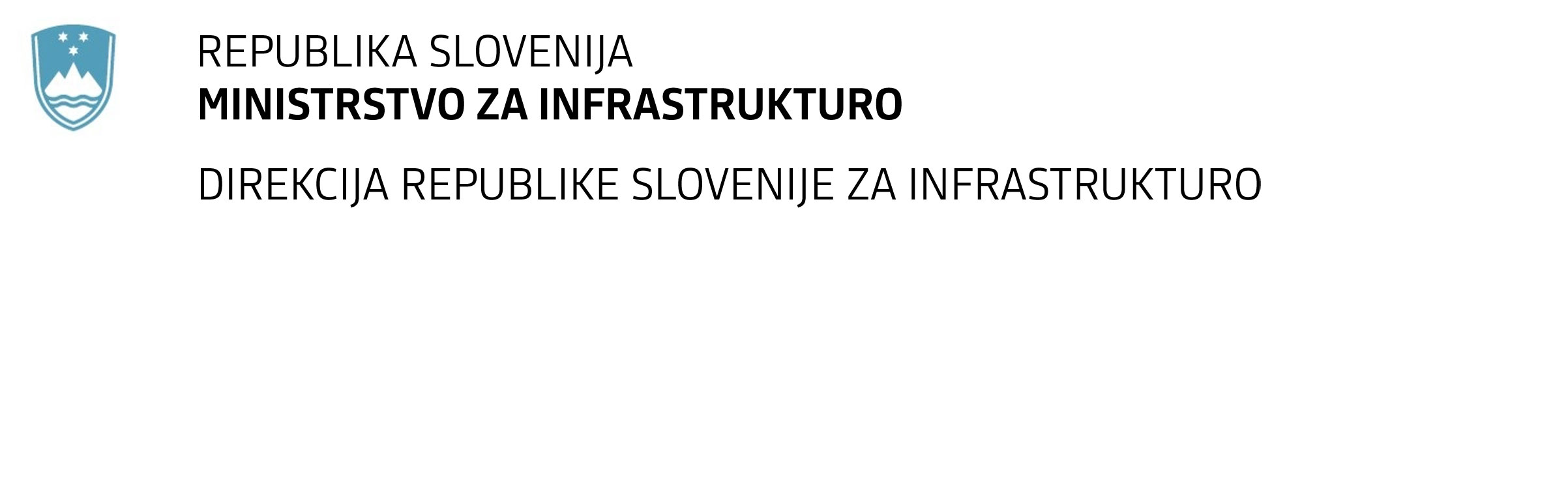 SPREMEMBA RAZPISNE DOKUMENTACIJE za oddajo javnega naročila Obvestilo o spremembi razpisne dokumentacije je objavljeno na "Portalu javnih naročil" in na naročnikovi spletni strani. Obrazložitev sprememb:Spremembe so sestavni del razpisne dokumentacije in jih je potrebno upoštevati pri pripravi ponudbe.Nabava dvopotnega reševalnega vozila in spremljevalnega logističnega vozila za interveniranja v železniškem predoru Karavanke Točka 3.2.3 Navodil za pripravo ponudbe se spremeni tako, da se glasi:"Ponudnik izkaže, da je v zadnjih desetih letih pred rokom za oddajo ponudb dobavil vsaj eno istovrstno vozilo (dvopotno reševalno vozilo).Naročnik bo kot istovrstno vozilo štel reševalno vozilo za gašenje in reševanje v predorih, ki je imelo naslednje tehnične karakteristike:prostor za posadko vsaj 6 gasilcev,volumen cisterne vsaj 2500 l vode,kapaciteto črpalke vsaj 2400 l/min pri 10 bar,zalogo zraka za delovanje motorja ali za posadko v kabini,sistem za vožnjo dvopotnega vozila po tirih.Kot referenčno vozilo šteje vozilo, ki je poleg reševalnega vozila za reševanje v predorih tudi vozilo za vožnjo po tirih (dvopotno vozilo). Referenca se lahko nanaša na dve vozili, pri čemer mora biti eno vozilo dvopotno."Naročnik objavlja dokument »Slika lokomotive«Naročnik objavlja dokument »Predračun«